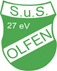 SuS Olfen LeichtathletikHammerwurfwettkampf – offen-Vereinsmeisterschaften Sprung/Wurf SuS Olfen01.07.2021Veranstalter:	SuS 27 e.V. Olfen – Leichtathletik – Termin:	Donnerstag, 01.07.2021, 17.00 UhrOrt:		Olfen, Steversportpark, HoddenstraßeWettbewerbe: Männer:			HammerFrauen:			Hammermännl. Jugend U20 u. U18:   Hoch, Weit, Hammerweibl. Jugend U20 u. U18:    Hoch, Weit, Dreisprung, Hammer		männl. Jugend U16:		Hoch, Weit, Hammer		weibl. Jugend U16:		Hoch, Weit, Hammer		männl. Jugend U14:		Hoch, Weit, Ball 		weibl. Jugend U14:		Hoch, Weit, BallStartgebühr:	alle Altersklassen:	8,- Euro pro DisziplinStartberechtigt: Die Veranstaltung ist im Hammerwerfen landesoffen ausgeschrieben. Die anderen Disziplinen sind auf Mitglieder des SuS Olfen begrenzt. Auskünfte:	Bernhard Bußmann, Lise-Meitner-Str. 10, 59399 Olfen		Tel.: 02595 / 817, Handy: 0171 / 49 24 233E-Mail: sus-leichtathletik@t-online.de Meldungen:	Online-Anmeldungen über das Internet  www.ladv.de  			E-Mail: wettkampfbuero@susolfen.de	Meldeschluss: Montag, 28.06.2021, 20.00 Uhr Coronaschutz: Die Vorgaben des Hygienekonzeptes des SuS Olfen und die aktuelle Corona-		Schutzverordnung NRW sind zu beachten. Aktuell (Stand: 02.06.21) ist ein aktueller Schnelltest, nicht älter als 48 Stunden erforderlich. Sollte bis zum Zeitpunkt der Veranstaltung die landesweite Inzidenz unter 35 fallen, ist kein Schnelltest erforderlich. Catering:	Verpflegung und Getränke werden vor Ort nicht ausgegeben.Duschen:	Die Dusch- und Umkleideräume können im Rahmen der geltenden Coronaschutzverordnung genutzt werden (Stand: 2.6.2021). Toiletten stehenuneingeschränkt zur Verfügung. Haftung: 	Der Geländeeigentümer und der Veranstalter übernehmen keinerlei Haftung:Vorläufiger Zeitplan: ZeitMJU20/U18WJU20/18MJ U16WJ U16MJ U14WJ U14MännerFrauen17:00HammerHammer17:15HochHochHochHoch17:20Weit 1Weit 117:4518.00HammerWeit 1Weit 1Hammer18.15HochHoch18.45BallBall19.00HammerDreisprungWeit 1 Weit 1Hammer